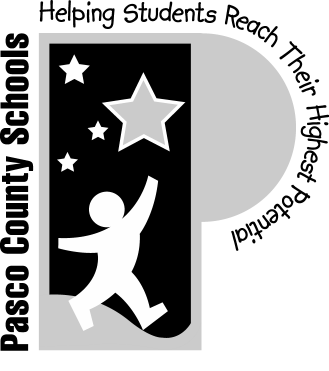 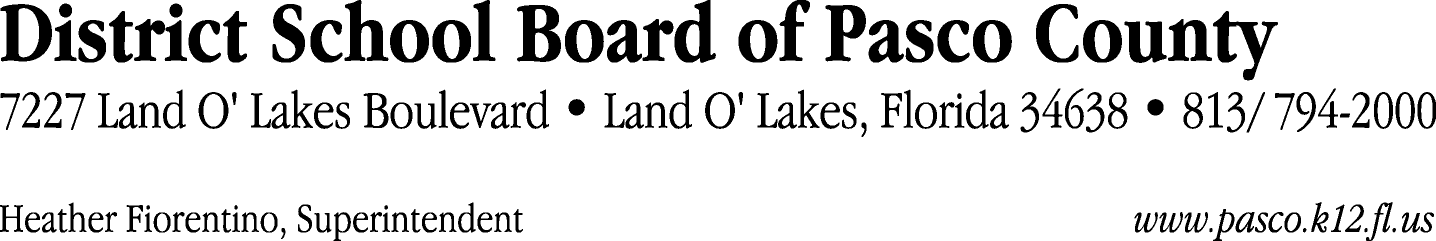 Finance Services Department813/ 794-2294	Fax:  813/ 794-2266727/ 774-2294	TDD:  813/ 794-2484352/ 524-2294						MEMORANDUMDate:	November 22, 2011To:	School Board Members	From:	Judith Zollo, Acting Director of Finance ServicesRe:	Attached Warrant List for November 29, 2011Please review the current computerized list. These totals include computer generated, handwritten and cancelled checks.Warrant numbers 834062 through 834405	2,996,888.17Amounts disbursed in Fund 110	407,276.04Amounts disbursed in Fund 130	65,297.00Amounts disbursed in Fund 421	55,444.42Amounts disbursed in Fund 410	145,948.36Amounts disbursed in Fund 370	130,101.42Amounts disbursed in Fund 921	1,996.73Amounts disbursed in Fund 422	5,405.82Amounts disbursed in Fund 372	11,642.83Amounts disbursed in Fund 398	907.01Amounts disbursed in Fund 795	4,160.80Amounts disbursed in Fund 792	265,870.38Amounts disbursed in Fund 793	53,977.17Amounts disbursed in Fund 715	1,812,995.30Amounts disbursed in Fund 432	199.56Amounts disbursed in Fund 821	168.66Amounts disbursed in Fund 713	17,176.48Amounts disbursed in Fund 433	15,171.45Amounts disbursed in Fund 434	131.86Amounts disbursed in Fund 711	638.25Amounts disbursed in Fund 379	2,378.63Confirmation of the approval of the November 29, 2011 warrants will be requested at the December 20, 2011 School Board meeting.